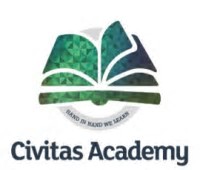 Year 2 Curriculum Overview: Spring TermSpring 1 Topic: Memory Box SubjectSkills TaughtHow can you help?EnglishWe will be looking at stories that are familiar to us and will be rewriting them from different points of view. We will write our own autobiographies and use poems by famous authors as models for our own poetry.In reading, we will be developing our skills of inferencing and sequencing what we have read.-Read regularly with your children.-Ask your children questions about what they have read to ensure they have a good understanding of the characters and plot.-Provide opportunities for your children to write for a purpose at home e.g. shopping lists, thank you notes, diaries, letters to family etc.MathsDivision: Children will develop a greater understanding of equal groups and will learn to divide by 2, 5 and 10 by sharing. They will revise odd and even numbers and solve problems involving multiplication and division. Statistics: Children will be able to count objects in categories sort categories by quantities. They will move on to reading, interpreting (retrieving information and comparing data) and creating pictograms, tally charts and block diagrams of their own.Shape: We will begin to identify and describe the properties of 2D shapes. (We will continue on with Geometry in Spring 2).Continue to practice times tables daily with your children. This is a vital skill that is transferable across many maths topics. Encourage your children to count objects in 2s, 5s and 10s.Support your children in completing their homework and encourage them to compare objects and quantities around the house.ScienceIn Science we will be learning about animals including humans. We will look at human (Baby, toddler, child, teen, adult, elderly) and animal life cycles (E.g. Egg Caterpillar, Pupa, Butterfly) and what animals need to stay alive. We will also recap what a healthy diet looks like and learn about how to keep our heart healthy.Talk to your children about the different stages of life in humans and other animals. Could you make an edible life cycle of a butterfly?We’d love to see photos if you do!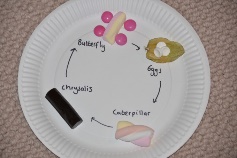 ComputingChildren will recognise common uses of information technology beyond school and will learn to use technology safely and respectfully, keeping personal information private; identify where to go for help and support when they have concerns about material on the internet or other online technologies.Ensure you have installed software on your computer to filter internet searches. Ensure that your child is supervised when using the internet and discuss with them what they should do if they see something they do not like.HistoryIn History we will be looking at how things have changed in the children’s living memory. We will look at how books and games have changed over the years and will order items for oldest to youngest.We will look at the changes in our school and also in communication technology.Work together to complete the timeline of your child’s living memory. (Holiday homework task) Discuss any changes that have occurred in their lifetime. E.g. moving house.GeographyTo be blocked next half termTo be blocked next half termReligious EducationIn R.E. we will be looking at different celebrations. We will discuss why celebrations are special to us and how learning about other religions builds tolerance.Talk about the celebrations you have in your own religion. Discuss their meanings and the traditions you may have in your family as a result.Art and Design & TechnologyIn keeping with our topic ‘Memory Box’ we will be designing and making our own class time capsule which we will keep and rediscover when we are in Year 6. We will think carefully about the materials we use to create our capsule and select from and use a range of tools and equipment to make it.Talk about what a time capsule is and what kinds of things people put inside. Start to think about a photo or small item they would like to place in the capsule. MusicIn music we will continue to develop our understanding of steady beats and move on to simple rhythms. Children will be able to understand and differentiate between a beat and a rhythm. And we will learn some playground songs.Listen to music with your children and identify which instruments you can hear. Clap out beats and rhythms for them to imitate. Personal, Social & Health EducationIn PSHE we will be to identifying people that are special to us (family, friends, carers), what makes them special and how special people should care for one another. We will communicate our feelings to others, recognise how others show feelings and learn how to respond. We will also look at how our behaviour can affect other people.Discuss your family with your child. Talk about who is special to you and why and ask them about their friends and what makes them special.